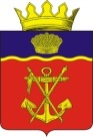 АДМИНИСТРАЦИЯ КАЛАЧЁВСКОГО МУНИЦИПАЛЬНОГО РАЙОНАВОЛГОГРАДСКОЙ ОБЛАСТИПОСТАНОВЛЕНИЕот  05.07.2023 г.        № 602О внесении изменений в постановление администрацииКалачевского муниципального района от 07.10.2022 г. №1005 «Об утверждении муниципальной программы «Развитие культурыКалачевского муниципального района Волгоградской  области»В соответствии со ст.179 Бюджетного кодекса Российской Федерации, руководствуясь постановлением администрации Калачевского муниципального района Волгоградской области от 24 марта 2014г. №414 «Об утверждении порядка разработки, реализации и оценки эффективности муниципальных программ Калачевского муниципального района», Уставом Калачевского муниципального района Волгоградской области, администрация Калачевского муниципального районап о с т а н о в л я е т: В муниципальную программу «Развитие культуры Калачевского муниципального района Волгоградской области», утвержденную постановлением администрации Калачевского муниципального района от 07.10.2022 №1005 (далее – Программа), внести следующие изменения: В Паспорте Программы строку 8 «Объемы и источники финансирования муниципальной программы» изложить в следующей редакции: В  Разделе 5 Программы «Обоснование объема финансовых ресурсов, необходимых для реализации муниципальной программы» абзац 1 изложить в следующей редакции:«Ресурсное обеспечение муниципальной программы, осуществляемое за счет средств местного бюджета, носит прогнозный характер и подлежит ежегодному уточнению при формировании проектов соответствующих бюджетов на очередной финансовый год и плановый период. Финансирование программы осуществляется за счет средств бюджета Калачевского муниципального района. Общий объем средств, предусмотренных в бюджете района на реализацию программы, составляет: 1000,0 тыс. рублей. Приложение 2 к Программе изложить в следующей редакции:ПЕРЕЧЕНЬмероприятий муниципальной программы «Развитие культуры Калачевского муниципального района Волгоградской области» Приложение 3 к Программе  изложить в следующей редакции:РЕСУРСНОЕ ОБЕСПЕЧЕНИЕ
муниципальной программы Калачевского муниципального района за счет средств, привлеченных из различных источников финансирования2. Настоящее постановление подлежит официальному опубликованию.3. Контроль исполнения настоящего постановления возложить на заместителя Главы Калачевского муниципального района А.Н.Прохорова.Глава Калачевскогомуниципального района                                                              С.А.ТюринОбъемы и источники финансирования муниципальной программыОбщий объем ассигнований для финансирования Программы составляет 1000,0  тыс.рублей, в том числе по годам:2023 г. – 1000,0 тыс. рублей;2024 г. –  0,0 тыс. рублей;2025 г. –  0,0 тыс. рублей.№п/пНаименование мероприятияОтветст-венный исполнительГод реали-зацииОбъемы и источники финансирования (тыс. рублей)Объемы и источники финансирования (тыс. рублей)Объемы и источники финансирования (тыс. рублей)Объемы и источники финансирования (тыс. рублей)Объемы и источники финансирования (тыс. рублей)Объемы и источники финансирования (тыс. рублей)№п/пНаименование мероприятияОтветст-венный исполнительГод реали-зациивсегов том числев том числев том числев том числев том числев том числе№п/пНаименование мероприятияОтветст-венный исполнительГод реали-зациивсегофедера-льный бюджетобластной бюджетобластной бюджетместный бюджетвнебюд-жетные средства1.2.3.4.5.6.7.8.8.9.1.Комплектование книжныхфондов муниципальных общедоступных библиотек.МКУК «КМЦБ»20230,0--0,00,0-1.Комплектование книжныхфондов муниципальных общедоступных библиотек.МКУК «КМЦБ»20240,0--0,00,0-1.Комплектование книжныхфондов муниципальных общедоступных библиотек.МКУК «КМЦБ»20250,0--0,00,0-2.Повышение квалификации творческих и управленческих кадров в сфере культуры. МКУК «КМЦБ»;
МКУК «РДК»;МКУДО «КШИ»; МКУДО «БШИ».2023без финансовых затрат--без финансовых затратбез финансовых затрат-2.Повышение квалификации творческих и управленческих кадров в сфере культуры. МКУК «КМЦБ»;
МКУК «РДК»;МКУДО «КШИ»; МКУДО «БШИ».2024без финансовых затрат--без финансовых затратбез финансовых затрат-2.Повышение квалификации творческих и управленческих кадров в сфере культуры. МКУК «КМЦБ»;
МКУК «РДК»;МКУДО «КШИ»; МКУДО «БШИ».2025без финансовых затрат--без финансовых затратбез финансовых затрат-3.Формирование базы данных «Волонтеры культуры»;
Участие в мероприятиях программы «Волонтеры культуры».МКУК «КМЦБ»;
МКУК «РДК»;2023без финансовых затрат--без финансовых затратбез финансовых затрат-3.Формирование базы данных «Волонтеры культуры»;
Участие в мероприятиях программы «Волонтеры культуры».МКУК «КМЦБ»;
МКУК «РДК»;2024без финансовых затрат--без финансовых затратбез финансовых затрат-3.Формирование базы данных «Волонтеры культуры»;
Участие в мероприятиях программы «Волонтеры культуры».МКУК «КМЦБ»;
МКУК «РДК»;2025без финансовых затрат--без финансовых затратбез финансовых затрат-4.Организация и проведение I открытого Арт-фестиваля «Жемчужина пяти морей», приуроченного к 95-летию со дня образования Калачевского районаМКУК «РДК»20231000,0--1000,01000,0-Итого по муниципальной программе1000,0--1000,01000,0-Наименование муниципальной программы, подпрограммыГод реализацииНаименование ответственного исполнителя, соисполнителя муниципальной программы, подпрограммыОбъемы и источники финансирования (тыс. рублей)Объемы и источники финансирования (тыс. рублей)Объемы и источники финансирования (тыс. рублей)Объемы и источники финансирования (тыс. рублей)Объемы и источники финансирования (тыс. рублей)Наименование муниципальной программы, подпрограммыГод реализацииНаименование ответственного исполнителя, соисполнителя муниципальной программы, подпрограммывсегов том числев том числев том числев том числеНаименование муниципальной программы, подпрограммыГод реализацииНаименование ответственного исполнителя, соисполнителя муниципальной программы, подпрограммывсегофедеральный бюджетобластной бюджетместный бюджетвнебюджетные источники12345678Муниципальная программа«Развитие культуры Калачевского муниципального района» на 2023-2025 гг.»2023отдел культуры, спорта и туризма,МКУК «КМЦБ»,МКУК «РДК»,1000,0--1000,0-Муниципальная программа«Развитие культуры Калачевского муниципального района» на 2023-2025 гг.»2024отдел культуры, спорта и туризма,МКУК «КМЦБ»,МКУК «РДК»,0,0--0,0-Муниципальная программа«Развитие культуры Калачевского муниципального района» на 2023-2025 гг.»2025отдел культуры, спорта и туризма,МКУК «КМЦБ»,МКУК «РДК»,0,0--0,0-Итого по муниципальной программе1000,0--1000,0-